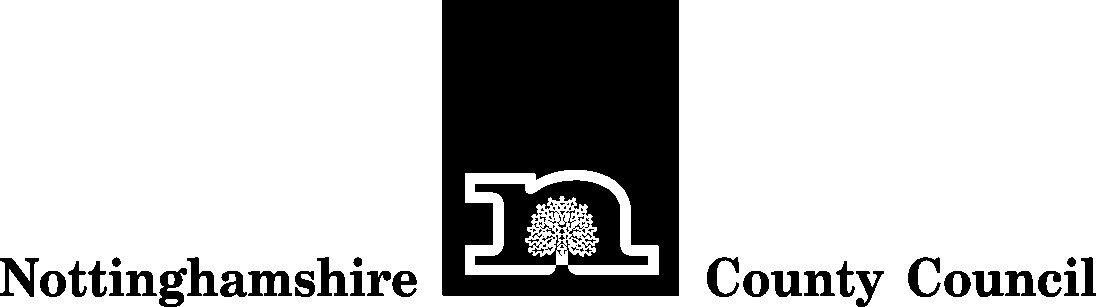 Additional Information Regarding the Typical Duties of the PostsChildren, Families and Cultural Services Finance teamsThe typical duties of these Accounting Technician roles are as follows:Assisting budget holders with the monthly budget forecasting process (this could be via an onsite visit), Dealing with miscellaneous financial queries,Providing advice on accounting for income/expenditure, Compilation and processing of journals and budget adjustments, Government grant claim administration,Use of financial systems to run reports and deal with queries,Training of staff involved with financial systems and processes, Completion of year end tasks; andSupport to the departmental Finance Business Partner (Accountant) as required.Schools Finance TeamThe typical duties of this Accounting Technician role is as follows:Assisting schools with their budget setting and forecasting process (via an onsite visit),Providing telephone support to schools for miscellaneous financial queries, Providing advice on accounting for income/expenditure, Use of financial systems to run reports and deal with queries,Training of schools based staff, Bank and other reconciliations, Completion of year end tasks; and Support to the departmental Finance Business Partner (Accountant) as required.